Working Party 2PRELIMINARY VIEWs on ISSUE OF Resolution 427 (WRC-19)Resolution 427: to study the Articles, limited to Chapters IV, V, VI and VIII of Volume I of the Radio Regulations and their associated Appendices, as appropriate, in order to identify outdated aeronautical provisions with respect to ICAO standards and recommended practices and to develop examples of regulatory texts for updating these provisions, while ensuring that potential changes to such provisions will not impact any other systems or services operating in accordance with the Radio Regulations”;1. 	BackgroundResolution 427 (WRC-19) resolves to invite ITU-R to study the Articles, limited to Chapters IV, V, VI and VIII of Volume I, of the Radio Regulations and their associated Appendices, as appropriate, in order to identify outdated aeronautical provisions with respect to ICAO standards and recommended practices and to develop examples of regulatory texts for updating these provisions, while ensuring that potential changes to such provisions will not impact any other systems or services operating in accordance with the Radio Regulations.Based on the above study, Resolution 430 (WRC-19) also instructs the Director of the Radiocommunication Bureau to include in the Report of the Director to WRC-23 the progress on the ITU-R studies.WP 5B has been assigned as the responsible group, however, no contribution has been made at the past WP 5B meetings yet.2. 	DocumentsInput Documents: APG23-4/INP-8(JPN), INP-15(AUS), INP-41(CHN).Information Documents: APG23-4/INF-44 (RCC), INF-48 (CEPT).3. 	Summary of discussions3.1	Summary of APT Members’ views3.1.1 	Japan - APG23-4/INP-08Japan supports ITU-R studies on the relevant Articles of Radio Regulations and their associated appendices to identify outdated aeronautical provisions, and the development of regulatory texts for updating these provisions, in accordance with Resolution 427 (WRC-19).3.1.2 	Australia - APG23-4/INP-15Australia supports ITU-R studies on the relevant Articles of Volume I of the Radio Regulations and their associated appendices to identify outdated aeronautical provisions, and the development of regulatory texts for updating these provisions. It is a priority for Australia that proposed changes should not impact current or planned aeronautical systems or applications.3.1.3 	China - APG23-4/INP-41China supports ITU-R studies on the relevant Articles of Radio Regulations and their associated appendices to identify outdated aeronautical provisions, and the development of regulatory texts for updating these provisions, in accordance with Resolution 427 (WRC-19). While any proposed changes to Radio Regulations should not impact current and planned aeronautical systems or applications.3.2 	Summary of issues raised during the meetingNone.4. 	APT Preliminary View(s)APT Members support ITU-R studies on the relevant Articles of the Radio Regulations and their associated appendices to identify outdated aeronautical provisions, and the development of regulatory texts for updating these provisions, in accordance with Resolution 427 (WRC-19).APT Members are of the view that any proposed changes to the Radio Regulations should not impact current and planned aeronautical systems or applications.5. 	Other View(s) from APT MembersNone6. 	Issues for Consideration at Next APG MeetingAPT Members are encouraged to participate in relevant ITU-R studies and submit their contributions to future APG meetings.7. 	Views from Other Organizations7.1 	Regional Groups7.1.1 	CEPT - Document APG23-4/INF-48CEPT proposes for WRC‐23 no change to Chapters IV, V, VI and VIII of Volume I of the Radio Regulations.7.1.2 	RCC - Document APG23-4/INF-44The RCC Administrations are of the view that, updating of provisions of Radio Regulations related to aeronautical services shall ensure harmonization of these provisions with current and future applications of aeronautical systems.The RCC Administrations are also of the view that, updating of provisions of Radio Regulations related to aeronautical services in the ITU-R, shall not contradict to the RR existing provisions related to aeronautical services.7.2 	International Organisations7.2.1 	ICAO - Document APG23-3/INF-15Participate in ITU-R studies to ensure any proposed changes to the Radio Regulations recommended in the Director’s Report to the WRC do not impact current or planned aeronautical systems or applications.____________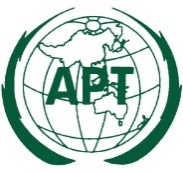 ASIA-PACIFIC TELECOMMUNITYDocument No:The 4th Meeting of the APT Conference PreparatoryGroup for WRC-23 (APG23-4)APG23-4/OUT-1915 – 20 August 2022, Bangkok, Thailand20 August 2022